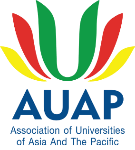 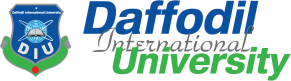 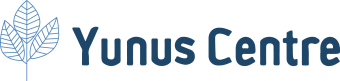 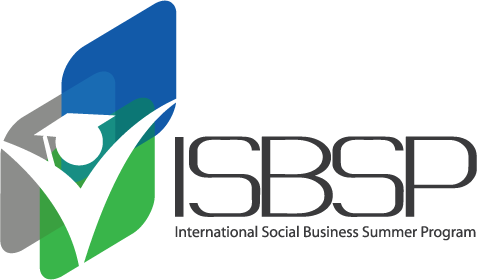 Virtual International Social Business Summer Program (ISBSP)-202114-18 August, 2021Daffodil International University, Bangladesh   Registration Form	** All information must fill up by electrically.e- Signature with date	 	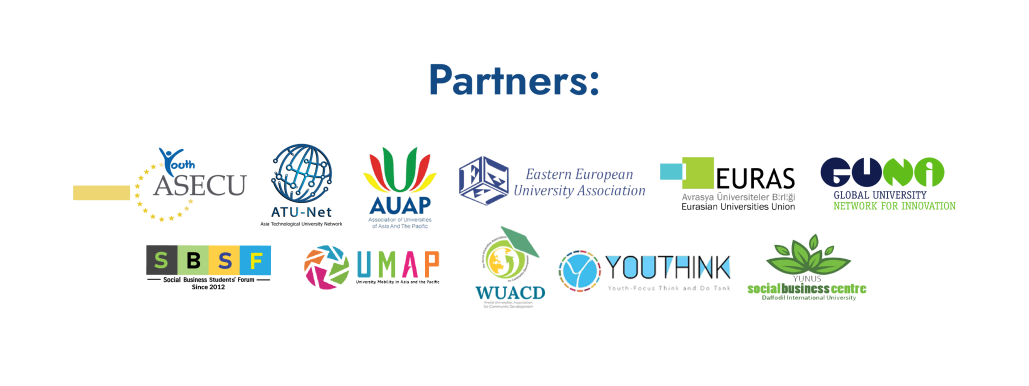 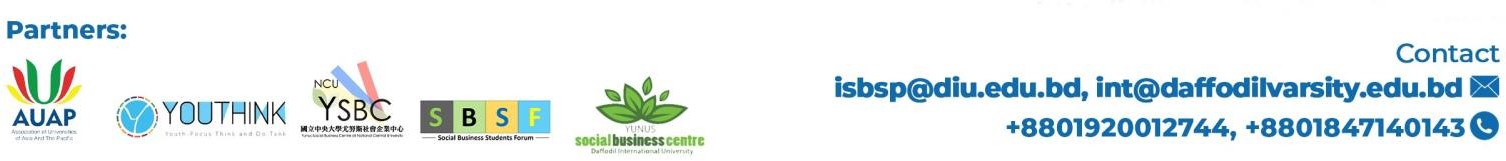 Salutation* Mr./  Ms. / Dr.First Name*Last Name*Nationality *Date of Birth*(DD/MM/YYYY)WhatsApp or Contact Number(Including Country Code)*Email *Registration category **General Registration: USD 100Gender*Present Address *University Name*Current level of study*Department*Describe Yourself (not more than 3 sentences)*